Подробная информация о специальностях магистратуры размещена на сайте:http://www.abit.grsu.by/Магистратура – это современное высшее образование, которое расширяет профессиональные компетенции на базе глубокой теоретической подготовки в сочетании с практической ориентацией программ обучения по индивидуальной траектории для каждого магистранта. Получение степени магистра дает возможность сменить профиль деятельности и/или повысить уровень квалификации по выбранной специальности, что позволит обеспечить конкурентные преимущества на рынке труда.Лидер в сфере бизнес образования в регионе – факультет экономики и управления приглашает Вас для поступления в магистратуру (на вторую ступень высшего образования)Обучение в магистратуре (на второй ступени высшего образования) – это получение актуальных профессиональных знаний в рамках мировых тенденций развития образования (Болонского процесса), формирование навыков управления своим карьерным ростом, реализация своего личностного потенциала.В конкурсе на получение высшего образования второй ступени в заочной форме получения образования за счет средств бюджета  могут участвовать лица, имеющие стаж работы не менее 10 месяцев. При поступлении в магистратуру абитуриентам, поступающим на обучение за счет средств бюджета не в год завершения обучения на I ступени, в приемную комиссию необходимо представить рекомендацию для обучения на II ступени высшего образования, организации, заинтересованной в подготовке магистра.На места, определенные контрольными цифрами приема (за счет средств бюджета), оставшиеся вакантными после основного зачисления, может осуществляться дополнительный набор. Абитуриенты, предоставившие диплом о первой ступени высшего образования (специалист или бакалавр) сдают только 1 экзамен по специальности (в устной форме).			   Прием документов: 27 июня – 5 июля 2021 годаВступительные испытания: 6 –12 июля 2021 годаИнформация об условиях приёма на сайте: http://www.abit.grsu.by/На Ваши вопросы ответят специалисты по телефонам: 8(0152) 620945; 8(0152) 731928.Документы принимаются по адресу: ул. Ожешко, 22. 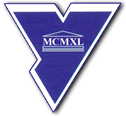 Гродненский государственный университет имени Янки Купалы предлагает образовательные программы II ступени высшего образования (магистратуры) по широкому спектру специальностей.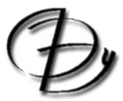 СпециальностьСпециальностьФормы и сроки обученияКвалификацияНаправление образования: ЭкономикаНаправление образования: ЭкономикаНаправление образования: Экономика1-25 80 01Экономика Профиль: Экономика и управление на предприятии1-25 80 01Экономика Профиль: Экономика и управление на предприятииДневная – 1 годЗаочная – 1,5 годаМагистр 1-25 80 03Финансы, налогообложение и кредит1-25 80 03Финансы, налогообложение и кредитЗаочная – 1,5 годаМагистр 1-25 80 02 Мировая экономика1-25 80 02 Мировая экономикаЗаочная – 1,5 годаМагистр Направление образования: Естественные наукиНаправление образования: Естественные наукиНаправление образования: Естественные науки1-31 80 09Прикладная математика и информатикаПрофиль: Компьютерный анализ данных1-31 80 09Прикладная математика и информатикаПрофиль: Компьютерный анализ данныхДневная – 1,8 годаМагистр 